 Max von der Grün: „Vorstadtkrokodile“ 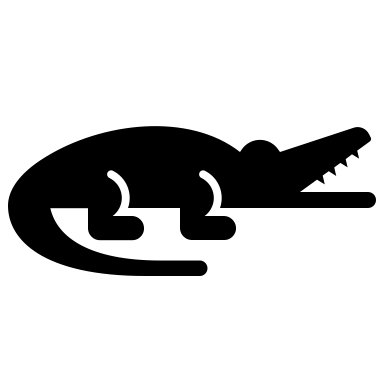 Aufgaben für die Woche vom 25.05-29.05Liebe Schülerinnen und Schüler der Klasse 5b,wie geht es euch?Für die Woche vom 25.05-29.05 sind folgende Aufgaben zu den „Vorstadtkrokodilen“ vorgesehen. Lies dir bitte zunächst wieder alle Informationen durch.Who is who?Du hast jetzt schon einige Personen, die im Roman vorkommen, kennengelernt. Wenn wir von einer Person sprechen, die in einer Geschichte vorkommt, dann nennen wir diese Figur. Eine (literarische) Figur ist somit eine Person, die in der zu lesenden Geschichte, existiert. Hannes, Olaf usw. sind somit (literarische) Figuren. Wir versuchen deshalb in Zukunft von Figuren zu sprechen, wenn wir Personen einer Geschichte meinen.Erstelle eine Übersicht über die Figuren, die du bislang kennengelernt hast. Verwende dein Blatt dazu horizontal (waagerecht) und notiere die Überschrift: Figurenübersicht sowie das Datum. Diese Informationen trägst du auch in das Inhaltsverzeichnis ein.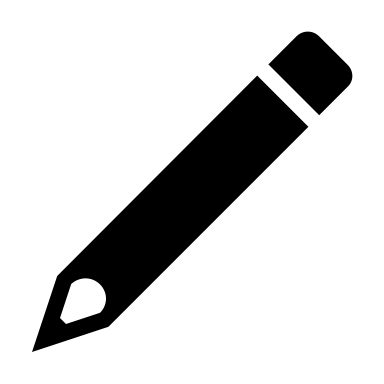 Mit der Figurenübersicht verfolgen wir zwei Ziele. Erstens wollen wir eine Übersicht über die Figuren erhalten, die in der Geschichte vorkommen. Zweitens können wir durch Pfeile und Linien die Beziehung der Figuren zueinander deutlich machen. Du kannst die Pfeile oder Linien auch mit wichtigen Informationen zum Verhältnis zwischen zwei Figuren beschriften:FigurenübersichtDie KrokodilerOlaf							Hannes			Maria 											Kurt	Theo 										Kurts Mutter…Die Mitglieder der Krokodilerbande (Olaf, Maria usw.) lassen sich gemeinsam gruppieren und können deshalb untereinander aufgeschrieben werden. Die Figurenübersicht ergänzt du im Verlauf der weiteren Lektüre.Lies das dritte Kapitel (S. 29 ab „Die Krokodiler fanden in der Kleinen Schweiz […]“ bis „Aber keiner lachte, denn sie kannten die Redensart schon.“ auf S. 32) und vervollständige die tabellarische Kapitelübersicht.a.) Lies das vierte Kapitel (S. 32 ab „Am übernächsten Nachmittag musste Hannes […]“ bis „Er hielt es für besser, denn er fürchtete, dass sonst das Fernsehverbot verlängert würde.“ auf S. 38) und vervollständige die tabellarische Kapitel-übersicht.Hinweis: In der tabellarischen Kapitelübersicht trägst du Kap. 3 - S. 29-32 und Kap. 4 - S. 32-38 ein. Es ist kein Problem, wenn sich Seitenangaben „überschneiden“ (z.B. 29, 32, 38).Tabellarische Kapitelübersichtb.) Unterstreiche mit zwei unterschiedlichen Buntstiften alle Informationen, die du im vierten Kapitel (S. 32-38) über Hannes und Kurt erfährst. Du kannst dich an folgenden Kategorien orientieren: Verhaltensweisen (Wie verhält sich die Figur?  -> z.B.  Hannes hilft Kurt dabei, den Rollstuhl über die Rampe zu schieben) Hobbys, Interessen, Stärken, Schwächen, Besonderheiten, Wünsche. c.) Erstelle eine Tabelle, in der du untereinander in Stichpunkten die Informationen zu Hannes und Kurt aufschreibst. Ergänze neben jeder Information in Klammern die Seite, auf der man die Information nachlesen kann.Als Überschrift wählst du: Hannes und Kurt, zwei unterschiedliche Charaktere?Beispiele:Hannes und Kurt, zwei unterschiedliche Charaktere?d.) Als Überschrift haben wir die Frage Hannes und Kurt, zwei unterschiedliche Charaktere? gewählt. Beantworte diese Frage in einem kurzen Text: - Erkläre in welchen Bereichen des Alltags die Jungen unterschiedliche Voraussetzungen haben (z.B. Hannes kann mit anderen Kindern draußen spielen).- Erkläre in welchen Bereichen sie Gemeinsamkeiten haben (z.B. Interessen)- Was denkst du darüber: Können Hannes und Kurt gute Freunde werden? Warum ja/Warum nicht? Schreibe dazu zwei bis drei Sätze.a.) Lies das fünfte Kapitel (S. 38 ab „Am nächsten Nachmittag  trafen sich […]“ bis „Theo hätte eigentlich zu Hause sein müssen, um seine kleine Schwester zu fahren, aber auch er fuhr mit.“ auf S. 41) und vervollständige die tabellarische Kapitel-übersicht.b.) Hannes schlägt den Krokodilern vor, Kurt in die Bande aufzunehmen. Wie argumentieren die Krokodiler, als sie sich gegen die Aufnahme von Kurt in die Gruppe aussprechen? Schreibe alle Argumente (Gründe), die du im fünften Kapitel finden kannst, mit Seitenangabe auf.Beispiel: c.) Begründe deine Meinung in einem kurzen Text: Stell dir vor, du wärst ein Mitglied der Krokodilerbande. Wie würdest du über Kurts Aufnahme in die Bande entscheiden und welche Argumente würdest du anführen? Mit welchem Krokodiler bist du am ehesten einverstanden und warum?Überschrift: Kurt als neues Bandenmitglied?Freiwillige Aufgaben Tagebucheintrag: Hannes besucht Kurt zum ersten Mal (Kap. 4, S. 32-38): Hannes und Kurt schreiben am Abend nach ihrem Treffen in ihr Tagebuch. Sie denken über das Spielen und die Gespräche mit dem jeweils anderen Jungen nach. Entscheide dich für eine der beiden Figuren (Kurt oder Hannes) und schreibe diesen Tagebucheintrag.Gehe dabei auf folgende Leitfragen ein:Aus der Sicht von Hannes:Warum hast du dich entschieden, Zeit mit Kurt zu verbringen?Was denkst du über Kurt? Was fasziniert dich an seinem Charakter?Mit welchen Herausforderungen wird Kurt in seinem Alltag konfrontiert?Findest du, dass Kurt selbstständig in seinem Alltag ist?Hat sich der gemeinsame Nachmittag für dich gelohnt? Wie wird es mit euch weitergehen?Aus der Sicht von Kurt:Was denkst du über Hannes? Welche Charaktereigenschaften magst du an ihm?Warum hast Hannes zu dir nach Hause eingeladen? (abgesehen von Hannes‘ Vorschlag, zu ihm zu gehen (S. 34)  ).Wie hat er sich heute und beim ersten Treffen (Kapitel 2) dir gegenüber verhalten?Hat sich der gemeinsame Nachmittag für dich gelohnt?Wie wird es mit euch weitergehen?Schreibe in der Ich-Form, wähle ein Datum, eine Anrede (z.B. Liebes Tagebuch) und eine Schlusszeile (z.B. Dein Hannes). Schreibe ungefähr 1 bis 1,5 Seiten.Die Überschrift für diese Aufgabe lautet: Hannes besucht Kurt zum ersten Mal (Viertes Kapitel)Ein Tagebucheintrag ist keine Nacherzählung aller Geschehnisse der Geschichte. In dem Tagebucheintrag konzentrieren wir uns auf die Gefühle und Gedanken von Hannes bzw. Kurt.Es ist wichtig, dass wir uns Hannes‘ bzw. Kurts Gedanken und Gefühle nicht komplett ausdenken, sondern zunächst in den Text (Kap. 4) schauen und nach Hinweisen suchen, die uns helfen, Hannes‘ Gedanken zu erfassen. So können wir z.B. auf Seite 35 nachlesen, dass Hannes beim Rollstuhlschieben hilft. Wir können aus Kurts Perspektive aus dieser Information schließen, dass er Hannes für hilfsbereit hält. Auf Seite 37 lesen wir: „Bring doch mal deinen Hasen mit“, sagte Kurt. Aus Hannes’ Perspektive können wir daraus schließen, dass sich Kurt für Haustiere interessiert.Diese Informationen helfen uns, nachvollziehbare Gedanken und Gefühle aus Hannes‘ bzw. Kurts Sicht zu formulieren.Hannes‘ Gedanken und Gefühle nach der Diskussion über Kurts Aufnahme in die Bande (Kap. 5, S. 38-41):Bei der Abstimmung zeigte es sich dann, dass alle gegen Kurts Aufnahme waren, nur Hannes stimmte dafür, und Maria enthielt sich der Stimme. Fast hätte Hannes geheult vor Wut. (S. 41).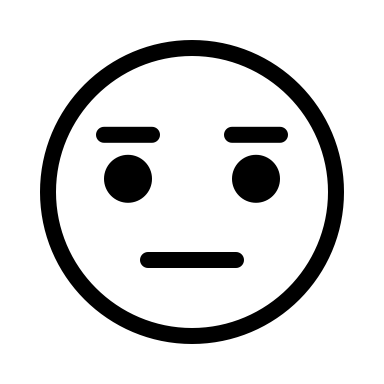 Du kannst gerne – bis maximal Seite 81 – weiterlesen Wenn du mit den Aufgaben fertig bist, heftest du die Blätter in deine Portfolio-Mappe ein. Vervollständige auch dein Inhaltsverzeichnis. Wenn du eine (oder mehrere) freiwillige Aufgabe(n) bearbeitest, kannst du sie auch auflisten.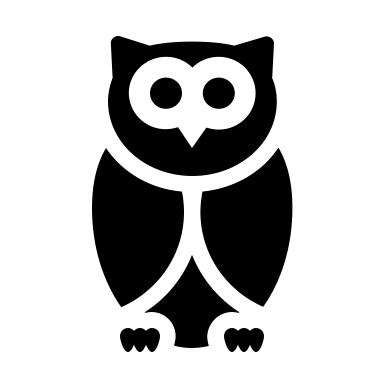 Viel Spaß!  Wenn Du Fragen hast, kannst du mich unter konstantina.soldatou@rhgym-hagen.de kontaktieren.Viele GrüßeK. SoldatouKap.-Nr.Seiten-angabeÜberschriftHandlung (Was passiert in diesem Kapitel?)113-21Hannes‘ MutprobeHannes macht seine Mutprobe, um in die Krokodilerbande aufgenommen zu werden. Er klettert auf das Dach einer alten Ziegelei, stürzt jedoch ab und die Krokodilerbande lässt ihn im Stich. Nur Maria ruft die Feuerwehr an, die Hannes schließlich rettet.222-29……329-32432-38538-41HannesKurtgeht für seine Mutter einkaufen (S. 32)hilft Kurt dabei, den Rollstuhl über die Rampe zu schieben (S. 35)…sitzt oft am Fenster und beobachtet die Krokodiler durch ein Fernglas (S. 33)er kann nicht laufen oder Fahrradfahren (S. 33)…Wer äußert das Argument (den Grund)?Welches Argument (welcher Grund) wird genannt? + SeitenangabeOlafMan kann mit Kurt nicht auf Bäume klettern (S. 39).……